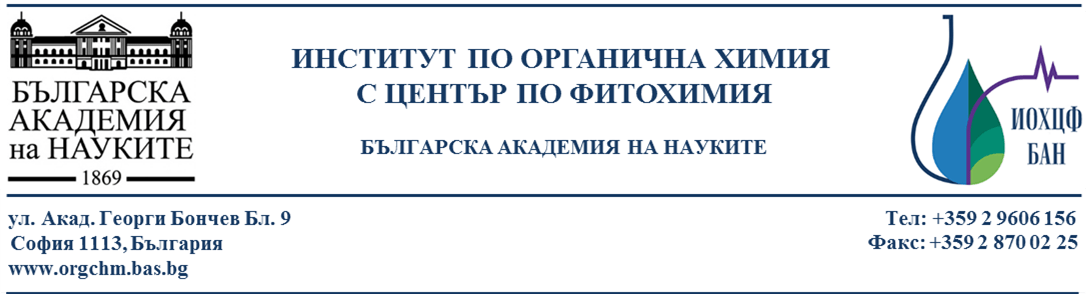 Приложение 2ДЕКЛАРАЦИЯВъв връзка с т. 3.1.2. от Насоките и методика за оценка по процедура„Конкурс за финансиране на фундаментални научни изследвания – 2021 г.”Аз, долуподписаната Ваня Богданова Куртева,в качеството си на Директор на Институт по органична химия с Център по фитохимия, организация партньор по проект ………………………………………………………………., кандидатстващ за финансиране по Конкурс за финансиране на фундаментални научни изследвания – 2021 г., декларирам, че представляваната от мен организация:не е обявена в несъстоятелност или не е в ликвидация, дейността ѝ не е поставена под съдебен надзор, няма сключено споразумение с кредитори, не е преустановила дейността си, не е обект на производство, свързано с такива въпроси или се намира в подобна процедура съгласно националните законови и подзаконови актове;не е представяла невярна информация с оглед получаване на финансиране по настоящата процедура;към датата на подаване на документите за кандидатстване няма невъзстановени суми към Фонд „Научни изследвания“ от предходни процедури и конкурси, което да е доказано с влязло в сила съдебно решение преди датата на обявяване на конкурса;не е обект на неизпълнено разпореждане за възстановяване вследствие на предходно решение на Европейската комисия, с което дадена помощ се обявява за незаконосъобразна и несъвместима с общия пазар.Декларирам, че:не съм осъден(а) за престъпление по служба с влязла в сила присъда;не съм признат(а) за виновен(а) за тежки правонарушения при упражняване на професионалната си дейност, доказани с всякакви средства, които Изпълнителният съвет на Фонда може да обоснове включително с решения на Европейската комисия и на международни организации;не съм осъден(а) с влязла в сила присъда за измама, корупция, участие в престъпна организация, изпиране на пари или всякаква друга незаконна дейност, ако тази незаконна дейност накърнява финансовите интереси на Съюза;ръководителят на проекта е в трудови отношения с представляваната от мен организация.Известно ми е, че за деклариране на неверни данни нося наказателна отговорност по Наказателния кодекс.Декларатор:Дата: ………………….						/Проф. д-р Ваня Куртева/